 Student Government Association (SGA) Senate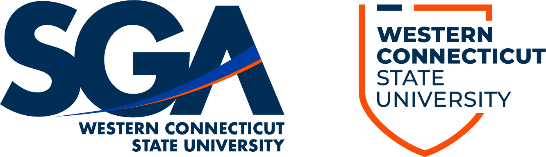 Friday, September 1st, 2023 | 1:00PM – 3:00PM ESTSC 202| Midtown CampusChair: President Azzi | sgapres@wcsu.eduAgenda Call to Order  1:06 p.m.Roll Call (At-Large or Academic School Seat)Acceptance of Previous Meetings’ MinutesSenate Minutes 6/10/23President Azzi: I apologize for the delay. How is everybody doing? Good summers? I, for one, know I had a blast. Orientation was killer, right guys? Come on. Yes. All right, silly business aside, are there any corrections to the meeting minutes from June 10th? I uploaded them, the recording, right to teams like immediately after the meeting so the minutes should be there. If you didn’t see them and they’re not there, please let me know because they should be there. But if there’s no corrections and they are approved as is.Public CommentPresident Azzi: We have no public comment today, so we’ll go right into the reports.Executive and Advisor ReportsPresident AzziPresident Azzi: I just want to say this, it might be a short meeting because there’s only a couple things on the agenda. There’s a couple things that aren’t on the agenda. I’ll go over some of that in a little bit, but first, I want to say, you know, how is everyone’s summers? Come on. Yeah. Good. Good, splendid. Splendid. Yeah, orientation was fun. As I said, Dennis is a great boss. I also need him to hire me again so. Oh, Carly was a great supervisor.Advisor Mengler: Thanks.President Azzi: It was a lot more fun that I thought it was going to be. I’ll say that much.Advisor Kost: That’s good.Advisor Mengler: Oh yay.President Azzi: So it was good to see a lot of you. Except you, Sam. I’m kidding, I’m kidding – let’s lighten the mood guys. I’m excited. First senate of the semester. It’s going to be fun. You might not recognize me, I got a haircut so it’s alright. Alright. Well, we’ll get into the business.Fall ‘23 Ground RulesSecretary and Pantry Coordinator ReportsPresident Azzi: So I want to go over some ground rules. It says Fall ’23, but these will be in effect for the remainder of the year, or at least as long as I’m president. So hopefully another three years. So first of all, Secretary and Pantry Coordinator reports, so as you night notice, the secretary no longer has a report on the agenda.Why is that?The secretary report, as discussed with the Vice President and the Secretary, their report will go through the Vice President. So when the Vice President gives their report, if there’s anything for the secretary to report on any notes or details or anything like that, it will go through the Vice President’s report and the Vice President will make note like, “Okay, the secretary is requesting…” “The secretary…” whatever it may be.The pantry coordinator report will go through myself, so if the pantry coordinator has anything to say related to the pantry, because as you might may or may not know, she’s also a senator. So if there’s anything related to the pantry and it’s function, that part of the report will go through myself. This is just to keep the timing moving. Make things a little bit faster. That is not to say, though, that they can’t report on other things.So, for instance, Senator Kappel will also have to do the senate reports that will not go through me, that will go through her, whenever the time comes. And the other thing I like to say, this is specifically for our lovely new secretary, which, and everyone let’s give a round of applause, if she has anything advocacy related or any major complaints or something that she wants to bring to the floor, she can do that in a separate report, of course. That won’t go through me if it’s a personal gripe or anything, she can present, we’re not going to limit that on her end. So that’s the secretary and pantry coordinator reports.Again, the pantry coordinator report will go through myself and the secretary report will go through the Vice President, if there is one.Executive OrdersPresident Azzi: Second, executive orders. As you may have seen over the summer time, if you looked at the minutes just like I know you all did, come on guys, I have the ability to issue executive orders now and I’ll review exactly what that looks like as I have issued executive order number one. You can expect more in the coming weeks.I will post them on teams. I will announce that I said you will not know. You know what's going on in terms of executive orders, this is the first one. It says, you're ready, I wrote this myself. By the powers vested in me by a constitutional amendment performed by the intercession Senate of the Student Government Association of Western Connecticut State University on 10 June 2023, I hereby declare all executive and Executive Board members shall wear traditional business attire at all Senate meetings unless otherwise specified by the President or Vice President. Furthermore, senators must wear business casual attire unless otherwise specified by the President or the Vice President. This order will remain in effect until May 10th, 2024, or until the expiration of my term on May 10th, 2024, and it is signed and dated, so that is currently in effect.This is not new. This was a policy we had last year. I just put it into writing and made it technically a deductible offense. Now it just means that the Executive Board and our executive assistants, meaning Senator Kappel or Pantry coordinator Kappel and Secretary Mackenzie, also must write traditional business attire. Umm, they got the memo. So we're good.But yeah, in terms of executive orders, that's number one. It will be scanned and put onto teams and if I don't announce when I sent it you will see it. They will be on teams. I won't stab you in the back. There will be more in the coming weeks and all now. So as they come in.Foundation Board UpdatesPresident Azzi: Next, foundation board updates, I can no longer make the foundation board meetings anymore. So we have selected DSR Diesta as the next Foundation board representative. So he will be giving those umm those reports when the Foundation board meets. We're still working out meeting times and stuff like that, but he will. Those reports will come from him, not me anymore.Changes to the minutesPresident Azzi: And finally changes to the minutes. So we don't have that for today, But moving forward, this is how minutes will be done and this will be reflected in an executive order because it is a non-negotiable thing. First, changes to the Senate minutes. The Senate will now be recorded. Not this meeting,  meeting, we're going to try to get for next senate will be recorded like a camera video recording. 're going to set it up in the back. This is to make sure that if we must refer to an instance, an incident, a quote, or anything, it will be there in its entirety. We don't have to guess who said what on a transcription. If we, you know, summarize minutes were great, but they, you know, you could choose to leave them out. You could forget something. Leave them out. So this will ensure that if we have to look back on anything, it will be there. This is also to encourage some more mature and appropriate behavior on my end because I get it. Sometimes I could be a little goofy. Little silly goofy. So yeah, that isat is just how it's going to work for Senate. There will be transcription also because we could do it straight from the recording and then it is actually up to Secretary Mackenzie if she wants to do summarized minutes. I left that option up to her, so perhaps she'll announce that in the coming weeks. For committee meetings, there will be a transcription, a full transcription. Summarized minutes will not suffice, only summarized minutes. You can supplement a fully transcribed meeting with summarized minutes, but there needs to be a full transcription. Again, this is just to ensure that everything remains appropriate and professional in our committees, and also that we have to refer back to a specific incident, we can. If there's no questions. Senator Kappel?Senator Kappel: Point of inquiry, does that mean then that traditional minutes are optional now for committees and we just have to turn to the transcription? Or both? President Azzi: How do you mean traditional minutes like the summarized minutes.Senator Kappel: Yeah, typing up the- President Azzi: So summarized minutes. Those are optional. Now I'm only requiring that you transcribe the meeting. Transcriptions are super easy if you don't know how we can show you. You click three buttons on a teams meeting and then it will record and transcribe everything automatically. So what you would you know what you said traditional the summarizing, those are not mandatory. You can do that if you like, if it helps, but I'm not requiring that those be done. Mm-hmm. Umm. Does anyone have any questions about anything regarding changes and minutes Foundation board executive orders? Secretary, Pantry Coordinator reports.The final thing I want to say in my or two things I want to say important one, we are going to stick to a rule that is either outlining our governing documents or is or is just customary. It will be reflected in an executive order as well, but only executive board members, executive assistants and senators will be able to speak during Senate. Advisors will be called upon if we request advice or input or something, or during a natural phone conversation. We just like “Senator or Senator Murphy, advisor Murphy, what do you think?” then that will happen. I also want to say that some of these rules may change as we go on. Umm, you know some of this stuff is totally new to me. It's probably totally new to all of you as well. Just an example. We're doing executive board meetings definitely this semester and I said it might change. It just depends on what presents itself as the most efficient way of conducting business moving forward. Umm. Chief Justice Khan.Chief Justice Khan: Point of inquiry, for this new executive order you said executives, senators, and advisors or not advisors. Just executives, executive assistants, and senators. Right. This is there's, there's an exception for those that are coming from public comment, though. Correct?President Azzi: Yes, absolutely.Chief Justice Khan: OK. With that, will that be outlined the order? President Azzi: I feel it not necessary to outlined, but I will for clarification sake and it also does not include members or individuals that are called upon or motioned to speak. So if we have someone for instance, like a representative, that would like to speak and a senator wants to say “I motion to allow this representative to speak,” that is absolutely fine. Umm, it's just when we are in the in, in a conversation or conducting business in a in a part of discussion. Umm, those three parties will be the only people eligible to speak.Chief Justice Khan: OK. Thank you for the clarification. President Azzi: Senator Romano.Senator Romano: OK, point of inquiry. If people don't agree with the executive order, what happens?President Azzi: So executive, I'm glad you brought that up, right? So there is no outlined way to appeal an executive order, and that was by design. That's what we discussed at the intersession meeting. There are technically two ways this can be done. One would be a Senate vote, that would basically repeal the order, the other would be a judicial board review and elimination process. Both of these things have never happened before, so we have. This is something we have to figure out as we go. We intentionally, I intentionally design executive orders not to have a specific way of being repealed because I wanted it to be done naturally if it ever came to that. I don't – what I found, Speaking from experience, is me and Chief Justice Khan. And I are, you know, almost three years of redesigning documents and creating new procedures, we tend to make things a little too specific. Umm. And you know that that could be dangerous because there were a lot of, there was a lot of ambiguity in the documents before it and we got rid of almost all of it. Umm, which was not a great idea on our end. Umm we created a procedure for things that did not need a procedure. So if there is, uh, distaste in executive orders, we'll figure we'll figure it out when we get there. I know it's not the most professional way of going about it, but there's just no way of. There's no procedure right now.Senator Romano: Thank you.President Azzi: Yeah, absolutely. Are there any other questions? Nope. Alright guys, remember to volunteer for clubs Carnival please. We need it, right? That's all I have to report, Vice President Gagnebin all invite you to the podium.Vice President GagnebinVice President Gagnebin: Been a while. When do I report things? OK, so I just want to say the training day. I sent it out in an email to everyone, so make sure you all got that. It's going to be September 23rd. That's going to be after clubs Carnival. And then we also scheduled it kind of after the rain day, if that were to happen and then we're going to be having info sessions for potential new members hopefully and then that's why it's later in September, just so you guys know and then that's going to begin at 9:00 AM, they'll be in this room and then I will send you more information when it is available and then. Ohh. OK. President Azzi already went over attire. So you mentioned that, but office hours, just make sure you guys do your office hours and clock them into shifts if you need a refresher, please let me know and we can talk about it after Senate. Thank you. Ohh. Senator Romano.Senator Romano: Alright, what of inquiry did office hours start this week?Vice President Gagnebin: Yes. Yeah. And then make sure to volunteer at Clubs Carnival. That'll be Wednesday the 6th.Advisor Lesko: Mm-hmm.Vice President Gagnebin: And it goes from, I think we need volunteers from like 10:30 AM up until 4:00 PM. So if you're available at all during that time, please reach out to DSR Diesta. Any questions? Thank you.Director of Finance MenPresident Azzi: Thank you, Vice President Gagnebin. DF Men, do you have a report?DF Men: No report, but volunteer for Clubs Carnival!Director of Student Relations DiestaPresident Azzi: DSR Diesta?DSR Diesta: Right. Uh, it finally feels good. Not furiously typing during this meeting. I get to relax a little bit but hope you all had a great summer. I just want to explain a couple things. Entering the DSR position so as always, newly elected, I did want to make one thing clear. My stance when I ran and now that I'm in the position and that's I actually have a small letter involved, but I'll explain that later is that I want to encourage collaboration between clubs and the SGA, but the way I want to phrase it is in the term of active environment. So in terms of my position, my budget, I'm not going to be simply donating clubs. I'm like all of us to be interactive with other clubs and have a form of presence there, not specifically just donating. Rather, let's say someone's there to announce a raffle prize at the SGA donated. I’d like our faces our names out there. This is one way. I think it's a great way to do it and I will cover all the events and all that other stuff in my student relations report. Thank you.Ohh, volunteer for Clubs Carnival.Chief Justice KhanPresident Azzi: Thank you, DSR Diesta. Chief Justice Khan.Chief Justice Khan: Good afternoon everybody. Umm, I really only have two very short things to announce. First thing is I'm excited to finally get back into the swing of things and we currently only have two justices for the Judicial board. It's best. I mean, we have a minimum of four or requirement of four. So if you guys know anybody that would be interested in applying for a justice just to quickly go over it so you guys know it's kind of the same thing as representative except you don't have to do any office hours, no event hours, nothing like that. You just have to get trained to be a justice and you're essentially on call up until we get a judicial hearing. So it's pretty good gig if you guys have any, if there's anyone that's, you know, anyone that's interested let me know. Bring them to me and we can talk about it further. Actually side questionSenator Kappel: Point of information so slightly off topic, but Senator Romano and I discovered at the Student Relations Committee that the contract that was sent out that we all signed for senators is actually technically a little bit incorrect or an outdated one. It has mixed information for the required event hours and non SGA hours. So like it says, I think 5 and three, but then there's a line that says after be over the 10 hours. And Senator Romano discovered that she thinks it was just like an outdated one. So I just wanted to point that out.Chief Justice Khan: OK, could you clarify what you mean by over 10 hours?Senator Kappel: Because originally we had discussed at like it's the end of last semester, doing 5 and five hours and you're reduced it, I guess just five and three. So now it would be over 8 hours, would count as office hours I think. But yeah, I just wanted to talk.Chief Justice Khan; Sure. Yeah, I think I understand the issue is just we need to switch the 10 to an 8 correct. Senator Romano: Point of information, you use an outdated contract. We have a more updated one that we voted in on governing documents day. So you just used an incorrect, uh. Contract.Chief Justice Khan: OK, alright. In that case, what I'll do is I'll have to resend out the contracts. So you sign the right ones. I'll make sure when you your stipends won't get affected by you know, you signing the wrong contract, so don't worry about that. But that will mean that you'll have to sign the right one by next Senate. Alright. That's about it. I'll make sure to get the right one. I'll talk to you about finding the right one, because that was the latest one I could find on teams, but I mistook it for something else. But yeah, I mean, my whole point was justices really, if there's anything, if you have anyone attention to let me know. And then the last thing is, what am I going to tell you to volunteer for? Ohh everyone say it.Fall 2023 Senate: Clubs CarnivalChief Justice Khan: Alright. Thank you.Advisor ReportPresident Azzi: Executive order you all must go to clubs carnival. Is there an advisor report today?Advisor Mengler: We have a dual report.President Azzi: What?Advisor Mengler: Yeah, but we have two.Advisor Murphy: It's a split report.Advisor Mengler: Hello everybody, super excited for this year. Good to see all of you again. Club officer training is next Saturday, September 9th. If you are not on an E board, I still encourage you to go because as senators, you should be aware of general club requirements and all the responsibilities. But Presidents, VPS and treasures are all mandated to go or you go on probation through CSI (Center for Student Involvement), which is important in [unintelligible] as well. So, please make sure the word is out there. If people can’t attend, please email the CSI email because we have alternatives. That's it and then I'll give it off to advisor Murphy.Advisor Murphy: Uh, thank you, advisor Mengler and the formalities welcome back and Nice to see everybody. I'm going to switch my advisor to the my formal position here at this university. Briefly, director of Event Campus Management and auxiliary services. OK, I do want to just bring to light to you. All of you guys, if you haven't been made aware yet of some of the changes, positive changes that we've made for our students on campus, right, uh, if those of you have gone to the West Side Dining facility, you will not notice that is all you can eat servery much like the the new Berkshire Dining facility as well. So, hopefully that is a positive change for the students here. If you do hear commuter students or anybody else complaining about, you know, the whole cost for that, they can't do grab and go grab and go is now in the daily grind. So we did move all of those premade sandwiches and salads, yogurts, ice cream of the ice cream, tubs of ice cream, guys. Good. No, I walked in there today and I was like, wow. So that's all going to be the daily grind and we mimicked that same operation over here in Berkshire. So the fireside cafe. The Fireside Cafe in Berkshire is now the grab-and-go as well, for those that do not want to partake in the all you can eat service in our dining hall, right. Uh. And the slight difference with the dining on the West side is that because the dining hall is not within the servery do the previous construction, any student that swipes their meal plan will have about a two hour block. So but if you show up at the end of that breakfast block and thinking you're going to have breakfast in the next two hours, unfortunately, that's not going to happen, right? So you will have to swipe in for your next meal period, which would be the lunch block. However, if you go in at breakfast at 7:30 AM and on the West side, and then you go to class and then it's 8:45 and you want to go grab another cup of coffee and you'll be able to go back in without another meal swipe. Or having to use flex points or connect cash. Hopefully, that's a positive for you again. If commuter students are looking for a meal plan, the starter pack is great, because if you do the quick math, you know it's two to approximately $2.00 less per meal period. So encourage any of your computer friends to do that as well. If you are a resident student, you will notice that if you have done laundry yet, I know it's only been a week, but if you've done laundry or it will be doing laundry, laundry is now inclusive in your residential plan. OK, we did this to streamline that process for all the students to make life easier. The automatic laundry is still on laundry provider, however they provided us with brand new machines and all our facilities. There is a new web address for their new app, so that way you can track the machines, see who's left their laundry in there and out which machines are open and which machines have how much time left. And then you can go and then send it here. It should enter your email address there and the system will email you and say hey here machines open, you can go and do your laundry now. So which is very cool. Alright, so hopefully that's a positive change again for all of you.The other change that has happened is on our shuttle service.We adapted a new tracking app which is now called Lift tango. And so if you go to the shuttle web page, there is a new QR code and a web address, but it is wcsu.lifttango.com. This app gives you real time data on where the bus is. If you click on that little pop up screen it will show you how to ask you which stop are you at right now. You click on that, the stop, it will tell you when the next bus is coming for the next 4 hours. So which is awesome. It will also tell you how many seats are available on the bus, so if you don't want to get on a crowded bus, you can wait for the next one. If you're not in a rush, but otherwise you're going to say, OK, I've got to sit next to somebody on this bus. When we go there, so again another positive change for our students and hopefully providing a better service on when buses are coming. Again, traffic flow is something we cannot control and. And we'll go from there. Alright.And finally, I do want to just bring light announcements where we will be made next week as well. But since there is club officer training on the 9th correct, I do want to make everybody aware that Osborne St and Roach Blvd will be closed next Friday and Saturday and portion of Sunday. OK. The fuel cell at the science building needs being replaced and there are going to be assembling a giant crane on Osborne to make that move happen. And Roache Blvd will be loaded with tractor trailers with fuel cells and all the components that's needed to reenergize the science building, so further announcements will come out. Excuse me for the community, however I wanted to put that on your guys radar now, so that way you're fully aware of what's happening and then just let folks know as you traverse campus in your daily lives, just to let them know that we we're in our efforts to remain green, uh, we are upgrading that fuel cell to provide more power, right? That is all I have.President Azzi: He says, “And that's all he has.” Wow. That's incredible. That's a lot of good stuff. I, for one, have seen both the new dining facilities. They're tremendous. I don't know if it's a placebo effect, but the food tastes better. But no, no, no. It doesn't. I don't know that that pizza was good, but I also wanted to say that I had these starter meal plan last fall and it was a good, good option because honestly, I forgot about it all the time. I was like, I'm so hungry. I wish I could get food right now. I don't have any money and then I realized, Oh my God, I can go swipe in. It is a really great options for commuter for commuters, so I would highly recommend you look into it if you're interested, especially if you have a lot of big open blocks that you have to be on campus like during the day because then you could just go in and get a meal whenever you want.SGA and University Committee ReportsStudent Philanthropy – ?President Azzi: All right. We're going to go into the SGA University Committee reports. Umm. I want to say there's question marks in the dates and times because we don't know when most of these committees meet, although we do know that finance has finance Fridays, so we left that time there. Does the student philanthropy committee have a report to give?Senator Kappel: No report, however, our meetings will be taking place from 1:00 to 2:00 PM on Tuesdays, starting this coming Tuesday. Also slightly separate. Point of information I guess I would say if anyone can do like a 12 to 2ish block in the food pantry that would be incredible. That's the one block I don't have a volunteer for. I've had about 10 people reach out to volunteer, which is incredible. So I have all the doubles, but that's the one block I currently don't have cover. I've one potential, but they haven't committed yet, so if anyone could do that, that would be incredible. Thank you.President Azzi: Thank you, Senator Kappel. Also, let's recognize Pantry coordinator Kappel. For all the hard work that you've done over the summer. You know, Senator Kappel, I'm going to give you the option of how you'd like to be addressed during.Senator Kappel: You can call me Senator, Senator. Unless it’s something specific to the pantry then like, yeah, senator. Sure.Student Relations - ?President Azzi: Is there a report from student relations.DSR Diesta: Yeah. Alright, so I have a couple save the dates as of student relations. So you might want to write this down. It's only two, so for September 6th from 11:00 AM to 4:00 PM is when clubs Carnival is happening and on October 7th is homecoming SGA is going to be running in booth. We're giving out shirts and then temporary tattoos. Ohh beyond that we really need volunteers for clubs carnival, it's coming this Wednesday and any hands to help would be great. We need help with breakup, check in T-shirts and breakdown and keep in mind as senators you do need five hours of SGA hosted events as well as three hours of regular events. So I mean, considering all the facts, why not get your volunteer hours? And if you volunteer for two hours and get a free T shirt too? Yeah. So yeah, feel free to reach out to me as soon as possible, and I said it's on Wednesday. But yeah, and hence the huge help you haven't. I think that's it.Oh yeah, that's a great point. I wrote it on the top of my thing. My committee meets at 3:30-4:30 on Thursdays. Thank you.President Azzi: Thank you, DSR Diesta. Yes, though umm. So as is with the Finance Committee, the Student Relations Committee, any material that comes out of there will not be included on the agenda when it's sent Thursday afternoon, simply because the time that they meet is after the agenda distribution time. But if Secretary Mackenzie would like to include anything before the print out of the agenda prior to Senate starting, that's absolutely fine.Finance – Fridays 10:00 am – 12:00 pmPresident Azzi: Is there a Finance Report to give DF Men?DF Men: Umm, everyone loves finance reports, huh? Hmm. Hold on. Yeah, yeah, yeah. OK. So today was finance’s first committee meeting. We met with one club today of Biology Club and they came in for their annual budget proposal because they were unable to meet last spring with us during budget weekend. They just came in and presented 4 events. They were budgeting for some giveaways that they were going to give away at their meetings and interest meetings and then they plan to go on a day trip to the central science in Hartford for a day trip and basically so yeah, it's just those four events and that one day trip, both of these are coming out from general allocations. I just like to reiterate that our surplus account. Will just remain surplus. We're not going to touch any money from that account. We're going to slowly build it and build it. So, all the money they allocated was $407.78. I told them that because they're coming in for their annual budget, they had the cap that clubs had last semester of the $3000, but they only came in and presented about $400.00 for the $100 and seven $407.78. So and the day trip SGA will fund at 50% as well. So just keep with that being said then I will like to entertain a motion to allocate $407.78 from general allocations to Biology Club for their annual budget.Senator Wimer: Wimer seconds.DF Men: Umm any discussion?Senator Romano: Yeah, point of inquiry. Sorry, it's just like there was a lot of like information. Yeah. So I just want to like verify so it was like 407 how much do they have again like?DF Men: so because they couldn't attend budget season last spring every club was out was allowed to Max out at $3162.00 but they came in just requesting the $407.Senator Romano: OK. Thank you.Senator Kappel: Point of inquiry, will we be doing like the? After each inquiry last semester, we were given like how much was remaining or left in general allocations. Will that be happening with semester as well?DF Men: Yeah, I'll just. I need to make it need to make it pretty and everything but the next week I'll have it presented on the projector our running total.Senator Romano: Sorry, point of inquiry. So you said that the prizes work for like their meetings and interest meetings. Umm. How? Like, do you know, like their usual? Like turnout for that just because, like it. Like interest meetings or like like one thing just because like I'm just trying to think about what would benefit the most student body DF Men: that makes sense of some of the events added in the meetings was also a fundraiser that they planned to hold as well. And they're doing a Christmas meeting would be just give away like blankets. Most of the prizes was just like a Hydro flask or, you know, like blankets, little knickknacks, and whatnot. But I think Biology published popular because it's like a science-led club, and I I've seen a lot of biologists students.VP Gagnebin: Point of inquiry, is this bio or bio and herpetology?DF Men: It’s just biology, yes. According to Advisor Mengler, the average turn out for these meetings is 5 to 10 students at these meetingsAdvisor Mengler: 5 to or five the 20. Ohh so it's a small club. It just depends on.DF Men: Any further discussion? With that, we'll go into a private vote.VP Gagnebin: The clickers are not working. Well, They work is the computer we usually use is dead, so we're going to use sticky notes today. Thank you. Yes. And so you're going to write “Yes,” “No,” or “Abstain.”President Azzi: You guys, while you are going through this I want to make a clarification. I did not make myself clear before when I said that advisors would have to be addressed to be called on. I meant like you could raise your hand if you know something I don't want. Yeah.Advisor Mengler: I didn’t want to raise my hand.President Azzi: No, I would encourage that if you if you have information on us, you know topic that we're discussing, please raise your hand and we'll and we'll address you right away. I'm sorry I did not make that clear. VP Gagnebin: The motion passes 7-1-0, yeah.Internal Affairs - ? President Azzi: Thank you VP Gagnebin, is there an IA report this week?VP Gagnebin: Hello again, so internal affairs are meeting, time is going to be Wednesdays 12 to 2:00 PM and we won't be meeting but upcoming weeks because I want everyone to attend clubs Carnival if we can and volunteer there. But we will be meeting the following week. Thank you.Elections Committee – ?President Azzi: Thank you, VP Gagnebin. Elections coordinator Walker is there an elections committee update?Senator Walker: Just a short one. So with Elections committee, the role that being expanded to include also a recruitment and outreach, I've been thinking about how we can best do that. I've had a few ideas rumbling in here. What, if any of you have one? Let me know. Our committee is still figuring out when to meet because me and Representative Stonier have different schedules, but we'll be able to figure it out as we need questions or ideas. Yes, senator Kappel.Senator Kappel: Point of information as you just pointed out, as well as Student Romano and student relationships, The official title is elections and outreach committee, so I thought that should be reflected in the agenda as well.Senator Walker: Thanks Senator Kappel. That's all I got. Thanks guys.President Azzi: Absolutely. Fantastic point, senator. Kappel. That's my bad. I did not change that on the agenda.Graduating Class Affairs – ?President Azzi: Senator Fleurimond is there a graduating class affairs committee update?Senator Fleurimond: No report, we will be meeting starting next week on Thursday from 11:30 to 12:30 in the SGA West Side Office.President Azzi: I will note that Thursday, 1130-1230 is a tricky time to work with the agenda. I would ask just try your best to get stuff into the agenda as soon as you can, if possible, because the IT does go out between like 12 and 1:00 PM on Thursdays. Try this; is there any other?Additional Committee ReportsPresident Azzi: Is there any additional comment reports at any committees meet over the summer?Senator Romano: The DEI (Diversity, Equity, and Inclusion) search committee met. But the requirements that we had were so specific and hard set that we that we have to revise it and we didn't move anyone to the next stage. So we must like meet again, like we're reading over via the semester to edit everything, because the way we have it, it's like impossible to hired someone so.President Azzi: Senator Kappel. Senator Kappel: Point of inquiry, I wanted to get clarification on the exact requirements of committee meetings regarding how often they're required to meet and whether they can be virtual or in person. I currently have mine saved once two in person, but I've just heard varying things and I just wanted to know the exact official rules because I didn't see it all spelled out necessarily in.President Azzi: So for committees, I don't require the please be held in person that can be held virtually as far as how often they meet biweekly would be fine. I wouldn't go any less than biweekly. Weekly is encouraged as well. If there's no business during the week and there's no agenda or the agenda isn't sent out by the chair on time, there's no meeting for that week. It's as simple as that. If there needs to be a meeting, there will be a meeting. If nothing is on the agenda, you don't have to have a meeting, but it doesn't. Really, I don't believe in anyone could correct me if I'm wrong. It's specifies in our governing documents how frequently committee should meet, so if it does, of course you know if it's after this meeting, just put it in teams and we'll look at it and quote the document that you found it in.I do want to address one thing in additional committee reports, so when we last convened, technically I'll, I'll say May and even in June for our intersession meeting, there was a presidential search committee that I had, you know, put some names on for some of you, myself included. And as you might be able to tell, we have a new president. There was no committee. I want to say that I didn't receive any communication regarding that at all. Umm, I wasn't included on any email. Any decision making it was as far as I understand, an emergency appointment by the Chancellor of the system and there was no committee held at all. So the no communication from me was just a signal that I didn't get anything. And then one day, there was a new president, Umm. So that's, that's all I wanted to say about the presidential search committee.Did any other committees meet over the summer time that we were a part of? No, very cool.Unfinished BusinessNew BusinessPresident Azzi: We have nothing unfinished business, so I want to get ready to new business the 1st and the most important right now is we need a SAC committee. Umm. Representative. We need two. We need a primary and an alternate. Now, right now, Chief Justice Khan is serving as the de facto primary. He just did it to fill in for now, but would anyone be interested in being the primary representative for that? And, Chief Justice Khan, you might, if I recognize you, to just speak about the committee. What the workload is like and what you do in the meetings? Yeah.Chief Justice Khan: Umm, so I'll elaborate a little bit more about the SAC, the Board of Regents meeting. So I'm not sure if you guys are familiar with the idea of the Board of Regents, but this extends beyond just Westconn of itself. It goes to all the CSU, Connecticut State universities. So what the side committee does specifically, is it kind of gathers all the different technologies that are recognize their CSU and really at least in my time there were mainly just talking about a lot of like budgeting and mending when I was part of the SAC, the SAC board meetings, it was mostly like they were talking about the different amendments to their budgets and they how they were trying to pass this new budget through different like Governor Lamont and you know, chance, their Cheng, who was president at that time. But just trying to pass the different budgets and amendments that they could, you know, pay for a lot of this stuff and we have the university and they, I remember looking through all the different budget seats, sheets and all these different presentations about. If we get the money, this is what it's going to get allocated to and just discussing like, you know, different, like even like Plan B is like if this budget doesn't work, then we should try this or that kind of stuff. Really, that's what it was primarily in my time. Not sure what their plan is going forward now, but that's all it is in terms of commitment. It's not much. They meet once a month. Uh, I forgot the exact date. It was like the second Friday; I think of every month. I can't remember exactly, but it's something like that. So, it's a monthly meeting. It's online and if you do what you do for every community meeting, which is review the minutes and review the documents before you turn the meeting, you'll be set to do that. It's not. Not much of a commitment, but then you have some questions.Senator Walker: Point of inquiry, Chief Justice Khan. What time do they meet?Chief Justice Khan: Ohh, they usually meet. Ohh, as I think it was like right before this Senate, so at least I was again. That was when I was there. They might have changed that now, but when I used to meet with them, it was like 11:30 to 12:30 about. Thank you. That's all I have to say.President Azzi: Thank you Chief Justice Khan. Would anyone be interested in being the primary executives and executive board members could also volunteer for that, and due to its importance, I may have to designate somebody to be on that committee. Senator Kwarteng. I'm going to have the senator take precedent, Representative Wozniak. But thank you for volunteering. But ironically, we do need an alternate representative. Would anybody be interested in being alternate? Cool. Did anyone want to contest that? No. Alright, we have our representatives. Thank you.Gonna get into committee appointments now. We have some information here. Regarding who's on what committees for right now. So at the end of or at our last Senate at May, we did appoint members to the close committees and committees that are governing documents required that we have Members on before the beginning of the next session. So for the intersession set, I had Kappel, Wimer, Walker Romano. We will not be dealing with intersession right now because we're in normal session, so when the winter time comes, we'll deal with that later with finance. Right now we have Senators Wimer Kwarteng Fleurimond and Moody internal affairs. We have senators Romano, Rana Almonte, and Walker for student relations. We have senators Moody, Romano, Kappel, Walker, Kwarteng and then for elections and recruiting. We don't have a member listed.Senator Walker: I believe representative Stonier applied last semester. WPresident Azzi: We'll have to get her appointed to that philanthropy, we have Senator Moody and grad class. We have Senator Kwarteng on and then of course grad Class is chaired by Senator Fleurimond Philanthropy chair by Senator Kappel, and elections are been chaired by Senator Walker. Would anyone like to appoint themselves to any of the open committees? Representative Wozniak.Representative Wozniak: Yeah, you know, like the times, they're going to figure it out schedule or anything.I could do anything on like Tuesday or Thursday.President Azzi: Senator Kappel.Senator Kappel: Point of information, just a reminder Philanthropy will be one to two on Tuesdays and another point of information of Representative [unintelligible] is also on Philanthropy.Senator Kwarteng: Point of information, grad class meets on Thursday.President Azzi: Anybody else like to appoint themselves to [unintelligible] committee? We do have 2 seats open on both finance and internal affairs.VP Gagnebin: Point of information I don't think umm representative Stonier needs to be appointed because she appointments are they a year long or does she need to be reappointed?President Azzi: Appointments are semester length.VP Gagnebin: Never mind.President Azzi: Just reminder that senators do have to be a part of two committees. Representatives have to be a part of 1 committee or if they are, if a senator is a part of 1 committee, it has to be one of the closed ones shipped. Umm. So you're by next week would like some more fluff in some of the committees. Hopefully, elections and recruiting philanthropy and grad class all get a few more people on them as well. Last call for committee appointments. All right.One of the last pieces of business is from our wonderful advisor Murphy, who would like me to announce that commencement will be made 12 in Bridgeport again. So it'll be at Bridgeport, May 12, believe that is a Sunday advisor Murphy.Advisor Murphy: Yep.President Azzi: So seniors write that down. And then advisor Mengler, would you be able to give us an update on the RIS or reusable inventory service?Advisor Mengler: I wanted people to guess what it stood for. It's OK.President Azzi: What is it mean?Advisor Mengler: Umm the RIS so still TBD for something Rs. So from now on, uh clubs who purchase items through SGA. If it is a reusable item, it can be returned back to CSI. So, it's a closet where it clubs can go in and rent items. This is not only to help them save money, but also just being more sustainable. So for example, this was actually brought up last semester and Advisor Kost and said that she buys a ton of raffle tickets. We will buy like crazy amounts, but if you have the RIS instead of what's going out, buying their money, and using their club budget and they could just go to the Rs, use the reference tickets that they need and return it. And it also saves some time because I know last minute clubs will come in be like, oh, I need this or I forgot this or they need decorations for events or anything. They could just go check it out. There. It will be an ongoing process considering that we don't have too many items right now. This will be explained the club officer training as well, but once the closet grows a bit more, clubs will be able to use it a bit like extensively I guess for consequences. Still, TBD, especially with the Finance Committee depending. You know, if an item isn't returned, what will happen? You know, we're not trying to be super hard. Me, return that thing, but I just trying to support clubs because it's all in supporting clubs, so that's a much information right now unless President Azzi has anything else to add.President Azzi: I was just going to clarify that finance will be marking the things for return, but advisor Mengler already touched on this. Yeah, and it will fill up as the semester progresses and items are bought and marked for return.Advisor Mengler: Yeah, hopefully like once more items come. I've seen I've done some research on other universities that have a similar service and they even create like a website where they can click and go in and see items that are available that they can go. But again, that will be like another year or so. Til That happen.President Azzi: Thank you advisor mengler you might notice that I you know I mentioned the presidential search committee before, but I didn't talk too much about Doctor Singh or new President. I just wanted to briefly mention that I have met him on two or three Times Now. I'm not going to talk too much about him, though, because I would like him to introduce himself. So I we invited him to our Senate meeting next week, and if he can't make it next week, the week after, not because I do want you to meet him I think it's important that you all need him.Senator Walker: Yeah. Point of information WXCI has an interview with him next week, so if anything questions.President Azzi: That would be perfect and just to clarify I would prefer that we keep his introduction to our Senate as not an interview as we have done in the past led by myself for other administrators at our school and just simply to an introduction. Perhaps if there are some questions we can ask those, but I think it just be best for our first meeting with him to be professional introduction. What might your plans be? Get to know each other. That's it.Does anyone else have final business to bring up? Senator Romano.Senator Romano: So point of inquiry. Because we have the food pantry coordinator like in our like there was a senator. Should she like if she has like a report for that should have gone Philanthropy Committee? I know it's something different than Senate report. Or should it get like its own sort of? You know what I mean?President Azzi: Yeah. So I believe I briefly mentioned this at the beginning of Senate under my report, the food pantry, if it's good pantry related, it'll go through me. But if it's philanthropy related, it'll go through the Philanthropy Committee report. And if it's anything other SGA related, they'll go through a Senate report.Senator Romano: How does She distinguish what is like food, pantry, and philanthropy. That's collectively works with food. Senator Kappel, could you clarify?Senator Kappel: Point of information. So when President Azzi and I talked and then the last semester he informed me that he would like philanthropy and the food pantry be almost separate. That's not to say that people who are on philanthropy can't, like volunteer or help of the food pantry, as I've already had many people reach out. But the work of philanthropy will be almost separate from the food pantry. On this I mean to get me like a approval for a small thing, but for the most part, we're going to try to keep working on, like separate projects to keep like the initiatives going. We don't want the food pantry be like our big hoorah and then do nothing else. So to speak, but also point of inquiry on the food pantry. Since I didn't know that I'd be going through you for today, this is mostly to advisor Murphy. I was wondering if we have a final decision or any information on moving the food pantry upstairs to the old dining. Yeah, or not.Advisor Murphy: That's new to me. Ohh.Senator Kappel: Point of information I had reached out to a believe I have been. No, not Murray. There was another person and I think I cced you too. And he responded to me for like the event table saying that finally got put down there. Umm randomly without being told.Advisor Murphy: So let me allow me the update to clarify, OK. So the intention is not to move it up to the former dining room, because that's a huge space. And we are directly those functions space backspace. So the idea is to relocate it from the current location to the kitchen. That is right next to that current location behind the wall, because if an enclosed structure that allow gives us three times the amount of space. And what we have now and it will also be behind closed doors, so which will allow for more privacy, but also must build in refrigeration and more sterilized counter space there. And then going off that, we have any to do like a final. I there are many things in the works that have just like stacking up. Poor Advisor Mengler here. She’s been sitting in three walls, calling it an office.  So there's a lot of operations that are still need to be lined up together. And So what I will say is that we will not do anything during this semester because if that during this disruption to the operation, I want us to have enough time to plan, formulate and make the move over.President Azzi: Did that answer your question? Senator Kappel?Senator Kappel: Yes.President Azzi: Or your questions. Yes, perfect. She hit the nail on the head. The rationale between separating the Philanthropy Committee and the food pantry was just so that, you know, philanthropy could still have initiatives aside from the food pantry and SGA could be doing other things like any school supplies or whatever the committee has in store. Is there any other new business I will recognize? Representative Wozniak.Representative Wozniak: OK. Just a question, so I remember we were talking about like last semester that we changed the time of Senate. I was just wondering what the status of that is, just so I know for like my own scheduling purposes and everybody else knows. Like if we plan for the rest of the semester, stick with the like 1:00 PM time or if we want to leave it out of the what we're doing.President Azzi: So I was under the impression did I make that announcement? We had a vote on it. So, yeah, Senate will remain this time 1:00 to 3:00 PM on Fridays for the fall semester. And it is this spring semester as well. Of course we can readdress when we get there, but for consistency sake, we will remain 1:00 to 3:00 PM on Fridays in this room unless otherwise specified. If the room is unavailable for some reason, but we should have some reserved for the whole semester, so it will be here every any other questions, new business. Advisor Murphy.Advisor Murphy: and not a question or new business, but thank you for recognizing me. I believe it was Senator Romano who brought up the pot holes in West side. So we paved it off.
President Azzi: I forgot. Volunteers supporting the SGA table as well. That reach out to your mind and I will be there at the SGA people the whole time. So we'll see you there. Alright.Advisor Murphy: Yep, sorry, I'm sorry. I promise this is the last one. OK, then I'm not unplugged. Wolves rally this afternoon, 3 to 7 in front of the WAC. Go, come meet the new wolf mascot. Inflatables, some fun activities put on by the recreation department and a couple of other groups. So go off support. I believe we men soccer is playing at 4:00 and then field hockey is playing at 7:00 as well.President Azzi: Thank you, guys Murphy, Senator Kappel.Senator Kappel: Ohh apologize you had last thing as well. However, if you recall, I was also pointed kind of to for the like the alumni association. So, I'm officially an ad hoc member of the board. I was wondering where you would like me to fit those reports under. Would you like them under my senator report or a separate?President Azzi: I would prefer if you kept those reports to additional committee reports when I call it and resend it. Umm and I actually I did not make that announcement at any point, so I will clarify what that is. She was. Or do you mind explaining your relation to the alumni reboard? Yeah, alumni board already.Senator Kappel: So last semester, as part of the Hancock said leadership program, I did an internship slash shutting my experience with David Zavarelli, who is a member of the Alumni board, and I also collaborate very closely with them when they planned their meet and greet event. That was when I first really got involved heavily with them. And then the and the semester President Azzi and President of the alumni association Ray Lubus they decided they wanted to really collaborate a lot more between the SGA and the Alumni Association to help on Charla. And I also did a brief presentation with them regarding the food pantry. And since President Azzi was unable to make the meetings due to how crowded his schedule is, He asked me if I would be willing to be like serve a representative for the SGA on the Alumni Association Committee? Since I already talked with many of the Members repeatedly throughout the semester.President Azzi: Trying to explain it better myself. You are crushing it with the procedure, this meeting and the professionalism is through the roof. Last call for new business.Advisor Murphy: Volunteer for clubs carnival.Adjournment 2:09 p.m.President Azzi: I entertain a motion to adjourn this meeting at 2:09 PM.Senator Kwarteng: Kwarteng secondsSenator Romano: [expletive]President Azzi: You can hold on that will be reflected in the minutes. So is there any discussion? All in favor signify by saying aye. Any opposed? Meeting adjourned.Motion passed unanimously.President AzziVice President GagnebinDirector of Finance MenDirector of Student Relations DiestaChief Justice KhanSecretary Mackenzie Advisor Cathy Kost Advisor Dennis Leszko Advisor Carly MenglerAdvisor John MurphySenator AlmonteSenator FleurimondSenator KappelSenator Kwarteng Senator MoodySenator RanaSenator RomanoSenator WalkerSenator WimerRobert’s Rules of Order Motion StepsMotion: A member rises or raises a hand to signal the chairperson.Second: Another member seconds the motion.Restate motion: The chairperson restates the motion.Debate: The members debate the motion.Vote: The chairperson restates the motion, and then first asks for affirmative votes, and then negative votes.Announce the vote: The chairperson announces the result of the vote and any instructionsRequesting Points of SomethingPoint of Order: Draws attention to a breach of rules, improper procedure, breaching of established practices, etc.Point of Information: A member may need to bring up an additional point or additional information (in the form of a nondebatable statement) so that the other members can make fully informed votes.Point of Inquiry: A member may use point of inquiry to ask for clarification in a report to make better voting decisions.Point of Personal Privilege: A member may use point of personal privilege to address the physical comfort of the setting such as temperature or noise. Members may also use it to address the accuracy of published reports or the accuracy of a member’s conduct.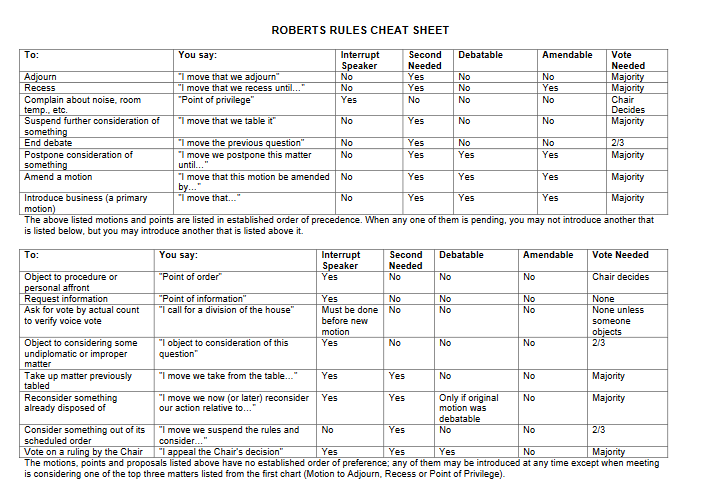 